Florida Association of Hostage Negotiatorsfor those who make the call…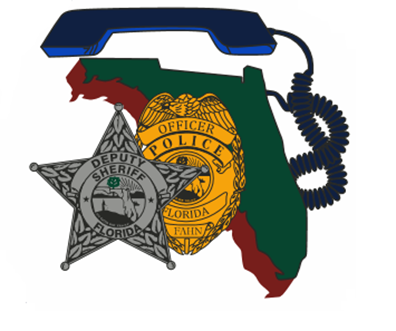 FEB 05, 2024  0800 hoursPolice Hostage / Crisis negotiations training730a-8a    Registration and refreshments8a-12p      Case Study: The Arlington Heights Negotiation Debrief 12a-1p       Lunch on your own1p-230p    Negotiation Excellence 330p-5p    Negotiations Ph.D.5p               Closing discussion, Q&A, networking Lieutenant Scott Tillema (ret.) is a FBI trained hostage negotiator, with over 20 years of law enforcement experience. He has spent over seven years as a negotiator with the NIPAS Emergency Services Team, one of the largest multi-jurisdictional municipal SWAT teams in the United States.  Educationally, Scott holds a bachelor’s degree in behavioral science and a master’s degree in psychology.  Additionally, Scott has received negotiation training though the Harvard University Program on Negotiation and IMD Business School. In 2016, Scott was invited to give a TED talk, which he titled “The Secrets of Hostage Negotiators” which has received over one million views.Scott’s professional affiliations include: ❖  Partner, The Negotiations Collective (Canada) ❖  Faculty, Schranner Negotiation Institute (Switzerland) ❖  Founder, Negotiation Excellence, LLC (United States)This training is free to FAHN members. All others are require to pay a $20.00 FAHN membership fee. Join us for a presentation by: Scott TillemaSpeaker:   Scott TillemaHosted by:   Region 3 Director Erin WintersSt. Johns County Sheriff’s Office FAHN Region 3 DirectorFor Questions:ewinters@sjso.orgSt Johns County Sheriffs Office Emergency communications and traning centerMon, Feb 05, 2024 8-5